                                                                                                                        بسمه تعالی                                                                                                                          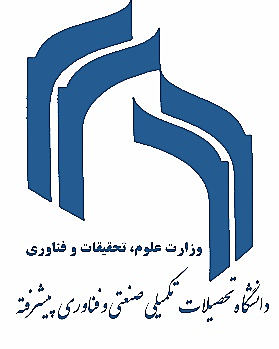 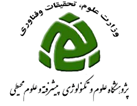 فرم مشخصات همکاران و کارشناسان طرح های پژوهشی و دانشجویان خارج از دانشگاه جهت صدور کارت ورود به آزمایشگاهمدارک لازم برای دانشجویان خارج از دانشگاه: فرم مشخصات، گواهی اشتغال به تحصیل از دانشگاه مبدا، نامه موافقت معاونت آموزشی دانشگاه با راهنمایی استاد مربوطه، تائیدیه حراست دانشگاه، یک قطعه عکس.مدارک لازم برای همکاران و کارشناسان طرح های پژوهشی: فرم مشخصات، مدرک فارغ التحصیلی، مصوبه شورای پژوهشی، تائیدیه حراست دانشگاه، یک قطعه عکس.ردیفنامنام خانوادگیرشته تحصیلینام مجری طرح / استاد راهنماعنوان طرح (همکاران و کارشناسان طرح ها)تاریخ اتمام طرح مهلت مجوز ورود به آزمایشگاه بر اساس مصوبه شورای پژوهشی (همکاران و کارشناسان طرح ها) 1محل حضور: آزمایشگاه 1امضای استاد راهنما/ مجریامضای مدیر گروه آزمایشگاه مورد استفادهامضای رئیس پژوهشکده / دانشکده آزمایشگاه مورد استفادهمحل حضور: آزمایشگاه 2امضای استاد راهنما/ مجریامضای مدیر گروه آزمایشگاه مورد استفادهامضای رئیس پژوهشکده / دانشکده آزمایشگاه مورد استفاده   توضیحات: توضیحات: توضیحات: توضیحات: 